Thema 1: FotoreaktionLösungsvorschlag zu den Aufgaben der EinzelarbeitStellen Sie die im Text beschriebenen Vorgänge mit Hilfe der vorliegenden Teilabbildungen modellhaft dar.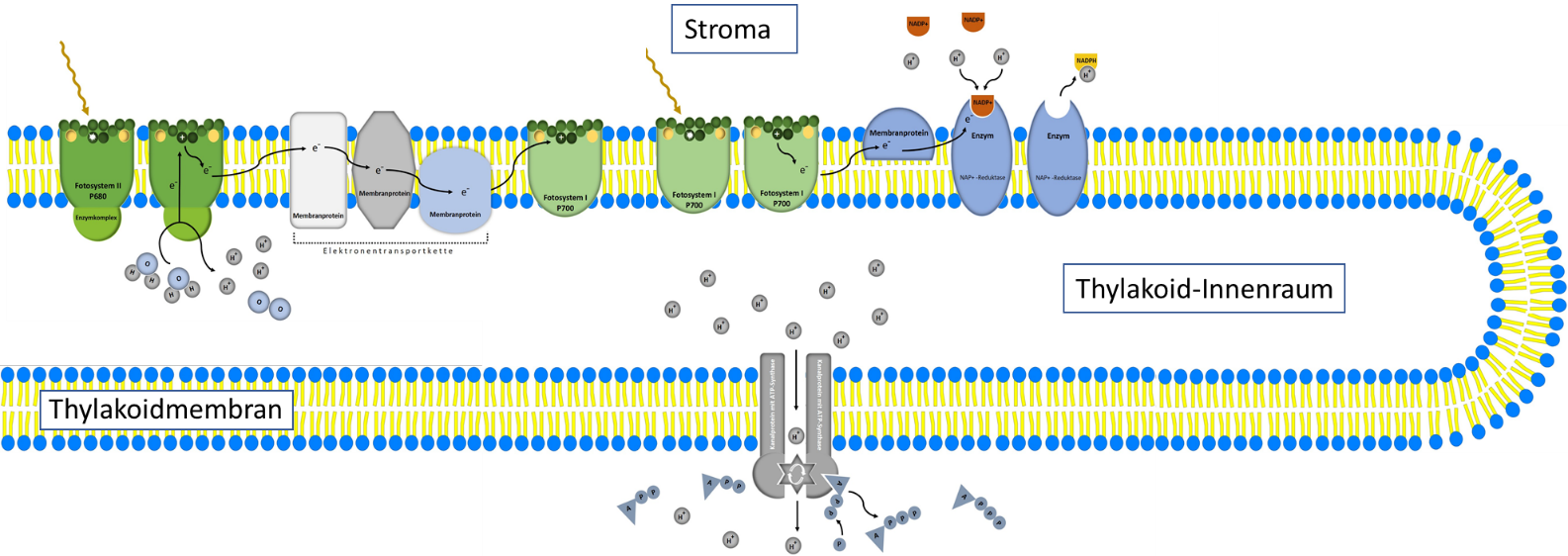 Fassen Sie die Vorgänge der lichtabhängigen Reaktion der Fotosynthese zu einer Reaktionsgleichung mit Summenformeln zusammen.	2 H2O + 2 NADP+ + 3 (ADP+P)	O2 + 2 (NADPH+H+) + 3 ATPBearbeiten Sie eines der ausliegenden Materialien 1, 2, 3 oder 4; sollte bis zur Partnerarbeit noch Zeit sein, gerne ein zweites.Vgl. Lösungsvorschlag zum jeweiligen MaterialThema 1: FotoreaktionLösungsvorschlag zu den Aufgaben der PartnerarbeitErstellen Sie mit den Angaben Ihres Lernpartners eine schematische Abbildung, die den vollständigen Ablauf der Fotosynthese vereinfacht darstellt. Sichern Sie Ihr gemeinsames Ergebnis fotografisch.	Verknüpfung des Schemas zur Fotoreaktion (Gruppe 1) mit dem Calvin-Zyklus der 	Synthesereaktion (Gruppe 2) über die Überträgermoleküle ATP und NADPH2 in geeigneter Weise, 	z.B.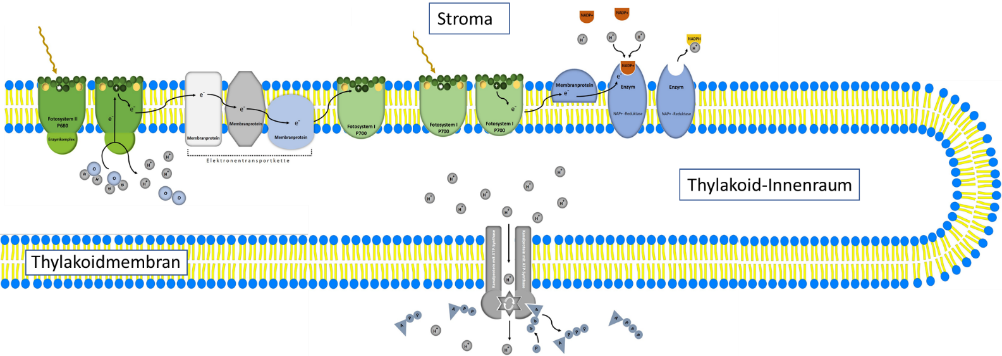 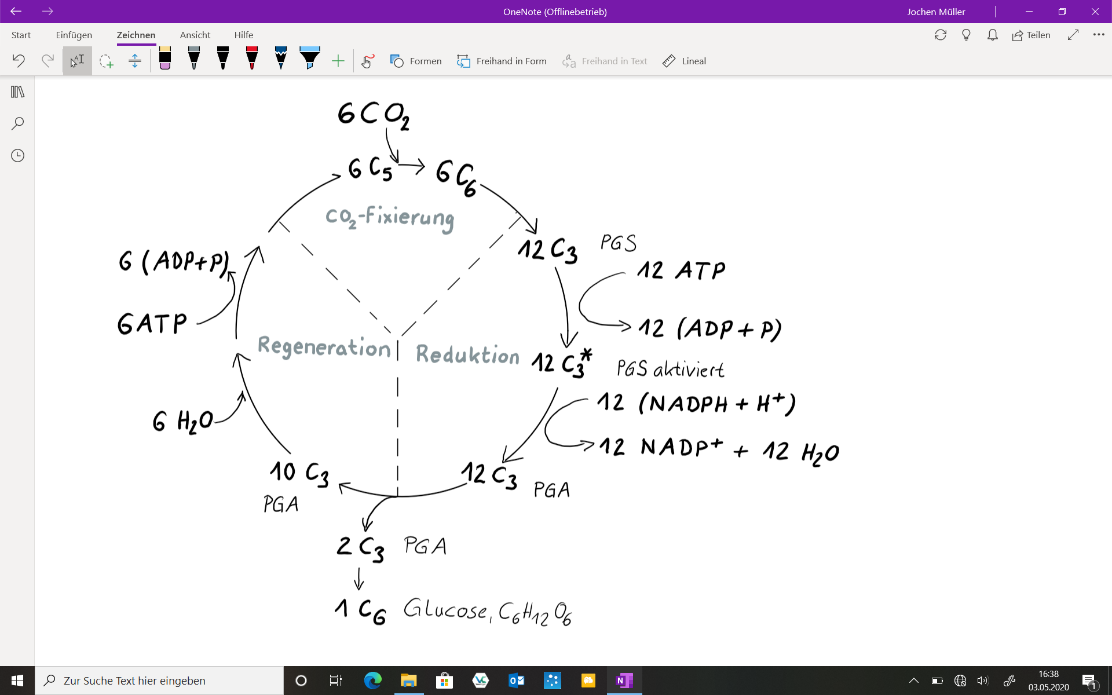 	Möglichst fotografische Dokumentation und	späteres Teilen der AbbildungenFassen Sie gemeinsam Ihre Reaktionsgleichung zum Teilschritt Fotoreaktion (Aufgabe 3) mit der Ihres Lernpartners zur Synthesereaktion zu einer Gesamtreaktionsgleichung der Fotosynthese zusammen.	2 H2O +2 NADP+ + 3 (ADP+P)	O2 + 2 (NADPH+H+) + 3 ATP6 CO2 + 12 (NADPH+H+) + 18 ATP		C6H12O6 + 6 H2O + 12 NADP+ + 18 (ADP+P)6 CO2 + 12 H2O				C6H12O6 + 6 O2 + 6 H2O	Anmerkung: Die Farbmarkierung zur Herkunft der verschiedenen Atomsorten zeigt, dass 	tatsächlich zwölf Wassermoleküle als Edukt zur Bildung von sechs Sauerstoffmolekülen benötigt 	werden (vgl. Material 1: Hill-Reaktion). Deshalb kürzt man das Wasser in dieser 	„Bruttogleichung“ der Fotosynthese nicht heraus